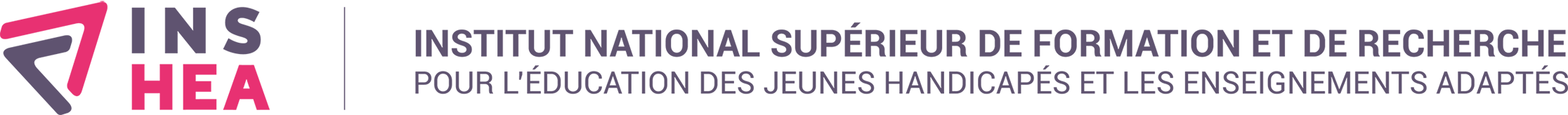 Chef·fe de projet e-formationFICHE DESCRIPTIVE DU POSTECatégorie de référence : ACorps de référence : Ingénieur d’études BAP FEmploi type de référence : Ingénieur·e pour l'enseignement numérique – F2D57Emploi ouvert uniquement aux agents contractuelsAFFECTATIONX Pôle Ressources           Pôle Formation           Pôle Recherche           Secrétariat généralMISSIONSDans le cadre du développement de la formation numérique et à distance de l’Institut, la personne recrutée aura pour mission d’assurer la maîtrise d’oeuvre des projets portés par les enseignant·es en adéquation avec les priorités définies par la Direction de l’Institut. La personne recrutée sera placée sous l’autorité de la Responsable du Pôle Ressources et travaillera en binôme avec une autre ingénieure pédagogique et en collaboration avec une équipe audiovisuelle et des documentalistes.Activités principales :Administrer et optimiser les usages de la plateforme Moodle de l’Institut ; Conseiller et assister les enseignant·es dans leur pratique des outils numériques pour l’enseignement, y compris l'accessibilisation de leurs contenus ; Communiquer sur les ressources et les services d’appui existants et produire des tutoriels sur les outils et les logiciels spécifiques ;Assurer l’interface entre les équipes pédagogique et technique pour la conception de dispositifs de formation ;Participer à la scénarisation ;Elaborer les cahiers des charges fonctionnels, mettre en oeuvre et s’assurer du bon déroulement de la chaine de production ;Analyser les besoins, concevoir et mettre en oeuvre des actions de sensibilisation, de conseil et de formation en matière de législation (droit d’auteur, droit à l’image, RGAA, RGPD) en lien avec la production d’enseignement numérique et/ou à distance ;Assurer une veille technique et pédagogique.Encadrement : NON - OUI                                 Nb agents encadrés par catégorie :  A -  B -  CConduite de projet : NON - OUI                         Horaires flexibles : NON - OUIQUALIFICATIONS, COMPÉTENCESConnaissances spécifiques requises pour tenir le poste :Sciences de l'éducationProcessus et mécanismes d'apprentissageIngénierie pédagogiquePlateforme Moodle (connaissance avancée)Outils de e-learningInteropérabilité des outils de gestion de contenusTechnologies de production audiovisuelle et multimédia (connaissance générale)Technologies de l’information et de la communication (connaissance générale)Législation et licences pour la production de contenus pour InternetTechniques d'expression écrite en françaisAccessibilité de l’informationAnglais niveau B1 minimumConnaissance du handicap et des besoins éducatifs particuliers fortement appréciéeSavoir-faire : Coordonner et animer des activités pédagogiquesRédiger des documents structurésAccompagner et conseillerAccompagner les changementsPiloter un projetSavoir être : Sens de l'initiativeCapacité d'adaptationCapacité d'écouteCapacité à travailler en équipeRELATIONS DE TRAVAIL Les relations hiérarchiques : poste placé sous l’autorité de la responsable du pôle RessourcesLes relations fonctionnelles : les formateurs, les services du pôle RessourcesLes relations extérieures : les différents publics et partenairesCONDITIONS D’EXERCICELa procédure de recrutement ne s’adresse qu’aux agents contractuels, sur le fondement de l’article 3 2° de la loi n°84-16 portant dispositions statutaires relatives à la fonction publique de l'Etat.Contrat à durée déterminée d’un an. Rémunération selon profil et expérience.Prise de fonctions en septembre 2020.Durée hebdomadaire de travail : 39h20 / Congés annuels : 58 jours (dont 6 semaines de fermeture de l’établissement – 5 semaines l’été et 1 semaine entre Noël et jour de l’an)Une lettre de motivation ainsi qu’un CV devront être transmis exclusivement par courriel aux adresses suivantes avant le 30 juin 2020 :- responsable du service des ressources humaines : lucette.magris@inshea.fr- responsable du pôle Ressources : isabelle.turmaine@inshea.frNiveau d’études minimum requis : master ou équivalent.